NÁRODNÁ RADA SLOVENSKEJ REPUBLIKYIII. volebné obdobieČíslo: 1823/2005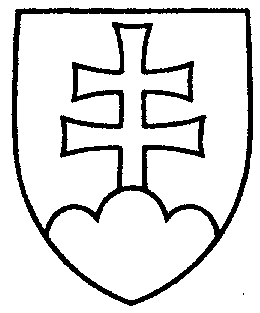 2169UZNESENIENÁRODNEJ RADY SLOVENSKEJ REPUBLIKYzo 16. marca 2006k návrhu skupiny poslancov Národnej rady Slovenskej republiky na vydanie zákona o čiastočnom odškodnení vkladateľov do nebankových subjektov (tlač 1428)	Národná rada Slovenskej republiky	po prerokovaní uvedeného návrhu zákona v druhom čítaní	podľa § 82 ods. 1 zákona Národnej rady Slovenskej republiky
č. 350/1996 Z. z. o rokovacom poriadku Národnej rady Slovenskej republiky v znení neskorších predpisov	r o z h o d l a,  že	nebude pokračovať v rokovaní o tomto návrhu zákona.       v z. Béla  B u g á r   v. r.predsedaNárodnej rady Slovenskej republikyOverovatelia:Jozef  H e r i b a n   v. r.Jozef  H r d l i č k a   v. r.